                                                                                                                                        Образац 3.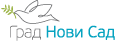 РЕПУБЛИКА СРБИЈА                                                                                                          АУТОНОМНА ПОКРАЈИНА ВОЈВОДИНАГРАД НОВИ САДГРАДСКА УПРАВА ЗА ПРИВРЕДУИЗЈАВА ПОДНОСИОЦА ПРИЈАВЕЗА ДОДЕЛУ СРЕДСТАВА ПУТЕМ ДОТАЦИЈА ИЗ БУЏЕТА ГРАДА НОВОГ САДА ЗА РЕАЛИЗАЦИЈУ ПРОГРАМА МАНИФЕСТАЦИЈА И ДОГАЂАЈА ИЗ ОБЛАСТИ ПРИВРЕДЕ ОД ЗНАЧАЈА ЗА ГРАД НОВИ САД Као одговорно лице/особа овлашћена за заступање подносиоца пријаве _____________________________________________________                                                                                                                                                          (Назив недобитне организације)ПИБ: __________________, Матични број: __________________ под пуном кривичном и материјалном одговорношћу изјављујем:	- да не постоје неиспуњене уговорне обавезе према Граду Новом Саду и Градској управи за привреду;	- да су све информације и сви подаци који су наведени у прописаним oбрасцима на овом Јавном конкурсу истинити и тачни;	- да ће пре потписивања уговора Градској управи за привреду бити достављен Ревидиран буџет програма манифестације/догађаја и пратећа изјава у складу са одобреним средствима;	- да ће додељена средства бити наменски утрошена у складу са одобреним средствима, плаћањем са наменског рачуна отвореног у Управи за трезор;	- да ће ненаменски утрошена средства бити враћена на рачун буџета Града Новог Сада са припадајућом каматом;	- да ће у уговореном року (30 дaнa oд дaнa рeaлизaциje прoгрaмa мaнифeстaциje/дoгaђaja) Градској управи за привреду бити достављен Извештај о реализацији програма манифестације/догађаја на прописаном обрасцу извештаја са финансијском документацијом којом се доказује наменски утрошак додељених средстава;	- да ће, у случају да укупан износ свих буџетских средстава за финансирање овог програма манифестације/догађаја прелази 50% исти бити утрошен у складу са прописима којима се уређују јавне набавке;	- да су за реализацију програма мaнифeстaциje/дoгaђaja обезбеђена средства из следећих извора:	СОПСТВЕНА СРЕДСТВА:	- да је износ од  _____________________  динара обезбеђен из сопствених средстава; 	- да је од других небуџетских субјеката (донатори, суфинансијери и др.) обезбеђен износ од:	________________  динара од  _________________________________________ (навести од кога);	________________  динара од  _________________________________________ (навести од кога);	БУЏЕТСКА СРЕДСТВА:	- да је износ од  _______________  динара обезбеђен од средстава Републике Србије;	- да је износ од  _______________  динара обезбеђен од средстава АП Војводине;	- да је износ од  _______________  динара обезбеђен од Градске управе за привреду;	- да је износ од  _______________  динара обезбеђен од средстава Града Новог Сада (других Градских управа-навести од које управе)	_____________  динара од Градске управе за  ___________________________________Напомена: по потреби додати ставке	Место и датум:                                                                                                           Подносилац пријаве                                                                                                                                             ________________________                                                                                                                                                                                                            (име и презиме)                                                                              М.П.                                                                                                                                                                                            _________________________________                                                                                                                                                                                                          (Место и адреса)                                                                                                                       бр. ЛК ________________ ПУ _________________                                                                                                                                                 _____________________                                                                                                                                                       (својеручни потпис)